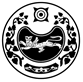 _____________________________________________________________________________Об объеме информационных материалов, размещаемых на информационном стенде в помещении для голосования либо 
непосредственно перед ним, обо всех кандидатах, внесенных в избирательный бюллетень для голосования на досрочных выборах Главы Райковского сельсовета Усть-Абаканского района Республики Хакасия	В соответствии со статьей 61 Федерального закона от 12 июня 2002 года № 67-ФЗ «Об основных гарантиях избирательных прав и права на участие в референдуме граждан Российской Федерации», с пунктом 1 части 3 статьи 51 Закона Республики Хакасия от 08 июля 2011 года № 65-ЗРХ «О выборах глав муниципальных образований и депутатов представительных органов муниципальных образований в Республике Хакасия», территориальная избирательная комиссия Усть-Абаканского района постановляет:1. Установить объем информационных материалов, размещаемых на информационном стенде в помещении для голосования либо непосредственно перед ним, обо всех кандидатах, внесенных в избирательный бюллетень для голосования на досрочных выборах Главы Райковского сельсовета Усть-Абаканского района Республики Хакасия (прилагается).2. Председателю участковой избирательной комиссии избирательного участка № 377 обеспечить неукоснительное выполнение избирательной комиссией требований статьи 61 Федерального закона «Об основных гарантиях избирательных прав и права на участие в референдуме граждан Российской Федерации».3. Направить настоящее постановление в участковую избирательную комиссию избирательного участка № 377 и разместить в разделе «Избирательная комиссия» на официальном сайте Администрации Усть-Абаканского района Республики Хакасия в сети Интернет.Председатель комиссии                                                             Е.И. МатейкоСекретарь комиссии                                                   О.В. ЛемытскаяОбъем информационных материалов, размещаемых 
на информационном стенде в помещении для голосования либонепосредственно перед ним, обо всех кандидатах, внесенных в избирательный бюллетень для голосования на досрочных выборах Главы Райковского сельсовета Усть-Абаканского района Республики ХакасияВ соответствии со статьей 61 Федерального закона от 12 июня 2002 года № 67-ФЗ «Об основных гарантиях избирательных прав и права на участие в референдуме граждан Российской Федерации» (далее – Федеральный закон) участковая избирательная комиссия в целях информирования избирателей на информационном стенде в помещении для голосования либо непосредственно перед этим помещением, размещает:1. Сведения о зарегистрированных кандидатах, внесенных в избирательный бюллетень:– биографические сведения о зарегистрированных кандидатах, расположенных в порядке, определенном при утверждении формы и текста избирательного бюллетеня постановлением территориальной избирательной комиссии;– перед биографическими сведениями кандидатов размещаются их 
фотографии одинакового размера (разрешение фотографии должно быть не менее 300 dpi);– если кандидат менял фамилию или имя, или отчество в период избирательной кампании либо в течение года до дня официального опубликования (публикации) решения о назначении выборов, также указываются прежние фамилия, имя, отчество кандидата;– в случае если у зарегистрированного кандидата, имелась или имеется судимость размещаются сведения о судимости кандидата, а если судимость снята или погашена, – также сведения о дате снятия или погашения судимости.Предельный объем сведений биографического характера о каждом кандидате не должен превышать площадь печатного листа формата А4 (но не меньше, чем объем биографических данных, внесенных в избирательный бюллетень).2. Сведения о доходах и об имуществе кандидатов размещаются в объеме, установленном постановлением территориальной избирательной комиссии.3. На информационном стенде также размещается информация о фактах предоставления кандидатами недостоверных сведений, предусмотренных пунктами 2 и 3 статьи 33 Федерального закона (если такая информация имеется).4. На информационном стенде размещается образец заполненного избирательного бюллетеня, который не должен содержать фамилии кандидатов, участвующих в данных досрочных выборах, в которых должен быть разъяснен порядок заполнения бюллетеня.5. Извлечения из уголовного и административного законодательства 
Российской Федерации, устанавливающего ответственность за нарушение избирательных прав граждан Российской Федерации, размещаются таким образом, чтобы избиратели свободно могли их прочитать.6. В помещении для голосования на досрочных выборах Главы Райковского сельсовета Усть-Абаканского района, проводимых на территории Усть-Абаканского района, должна находиться увеличенная форма протокола об итогах голосования, предназначенная для занесения в нее данных об итогах голосования по мере их установления. Увеличенная форма протокола об итогах голосования вывешивается до начала голосования и должна находиться в поле зрения членов участковой комиссии, наблюдателей и на расстоянии, необходимом для восприятия содержащейся в ней информации.7. В целях информирования избирателей на информационном стенде рекомендуется разместить информацию о составе участковой избирательной комиссии.Все размещаемые на информационном стенде материалы не должны содержать признаков предвыборной агитации.РЕСПУБЛИКА ХАКАСИЯТЕРРИТОРИАЛЬНАЯ 
ИЗБИРАТЕЛЬНАЯ  КОМИССИЯУСТЬ-АБАКАНСКОГО РАЙОНАХАКАС РЕСПУБЛИКАНЫAАOБАН ПИЛТWРW АЙМАOЫНЫAОРЫНДАOЫNFБЫO КОМИССИЯЗЫС ПОЛНОМОЧИЯМИ ИЗБИРАТЕЛЬНОЙ КОМИССИИМУНИЦИПАЛЬНОГО ОБРАЗОВАНИЯ РАЙКОВСКИЙ СЕЛЬСОВЕТПОСТАНОВЛЕНИЕС ПОЛНОМОЧИЯМИ ИЗБИРАТЕЛЬНОЙ КОМИССИИМУНИЦИПАЛЬНОГО ОБРАЗОВАНИЯ РАЙКОВСКИЙ СЕЛЬСОВЕТПОСТАНОВЛЕНИЕС ПОЛНОМОЧИЯМИ ИЗБИРАТЕЛЬНОЙ КОМИССИИМУНИЦИПАЛЬНОГО ОБРАЗОВАНИЯ РАЙКОВСКИЙ СЕЛЬСОВЕТПОСТАНОВЛЕНИЕ25 марта 2022 года№ 69/329-5р.п. Усть-Абаканр.п. Усть-Абаканр.п. Усть-АбаканПриложение
к постановлению территориальной избирательной комиссии Усть-Абаканского района 
от 25 марта 2022 года № 69/329-5